ИНФОРМАЦИОННОЕ ПИСЬМОпо дисциплине «Введение в клиническую психологию»Уважаемые студенты, обучающиеся по специальности 37.05.01 Клиническая психологияФорма обучения: очная, с использованием дистанционных технологийПеред тем, как приступить к изучению дисциплины, необходимо внимательно ознакомиться со следующей информацией!Общая информация по дисциплине «Введение в клиническую психологию»:Дисциплина «Введение в клиническую психологию» относится к базовой части дисциплин профессионального цикла ФГОС по специальности 37.05.01 «Клиническая психология».Общая трудоемкость дисциплины – 2 зачетные единицы (72 часа). Сроки изучения дисциплины – весенний семестр 3 курса, согласно расписанию (см. сайт Университета – Студенту – Расписание).Промежуточная аттестация – зачет в конце весеннего семестра, согласно расписанию.Преподаватель по дисциплине указан в разделе «Список преподавателей образовательного модуля» рабочей программы дисциплины (чтобы приступить к переписке с преподавателем необходимо нажать на его ФИО).Для освоения дисциплины «Введение в клиническую психологию» необходимо:Усвоить теоретический материал. Выполнить контрольные работы по дисциплине и пройти ВСЕ назначенные тесты.Сдать зачет. Материалы, предлагаемые студентам:Методические указания по самостоятельной работе обучающихся в рамках изучения дисциплины.Фонд оценочных средств для проведения текущего контроля успеваемости и промежуточной аттестации по дисциплине (включает ВСЕ оценочные материалы по дисциплине, в т. ч. банк тестовых заданий и перечень зачетных вопросов).Теоретические материалы по темам и модулям дисциплины (включая учебное пособие и дополнительные теоретические материалы).Варианты контрольных работ по модулям дисциплины.Этапы изучения дисциплиныСтуденту необходимо:В первый день цикла (согласно расписанию учебных занятий!) в информационной системе отправить преподавателю сообщение о готовности приступить к изучению дисциплины. В ответ преподаватель должен сообщить студенту номер его варианта контрольных работ по модулям дисциплины. Изучить теоретические материалы по темам и модулям дисциплины.Выполнить контрольные работы по модулям дисциплины согласно указанному преподавателем варианту. Выполненные работы прикрепить в информационной системе, в отведенных для этого разделах рабочей программы дисциплины, обозначенных символом .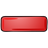 ВАЖНО! Мониторинг работ и сообщений, поступающих от студентов, производится преподавателем ДВА раза в неделю, в рабочее время (с 08.30 до 14.30). Выполненные работы НЕ могут проверяться сразу же после того, как были прикреплены студентом, без учета дня недели и времени суток!Контрольные работы выполняются на основании теоретических материалов, размещенных информационной системе, в рабочей программе дисциплины!Формат присылаемых документов: Word (текстовые документы), IMG и PDF (сканированные копии, рисунки, фото), PPTX и PPT (презентации).В названии файла требуется указать сначала свою фамилию, затем –название дисциплины, затем – номер модуля, затем – номер варианта (Пример: Иванов_ВвКП_Модуль 1_Вариант 1).Пройти назначенные преподавателем тесты по дисциплине. Выгрузить протоколы прохождения тестирования и прикрепить их в информационной системе, в отведенных для этого разделах рабочей программы дисциплины, обозначенных символом .  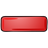 ВАЖНО!Тесты назначаются на период изучения дисциплины согласно расписанию учебных занятий.В соответствии с расписанием зачетной сессии пройти зачетное тестирование в информационной системе.В соответствии с расписанием зачетной сессии отправить преподавателю на его электронную почту сообщение о готовности к прохождению промежуточной аттестации. В ответ преподаватель должен прислать студенту сканированную копию зачетного билета по дисциплине. В течение 24-х часов после получения зачетного билета прислать преподавателю по электронной почте сообщение, к которому прикрепить сканы (либо фотографии высокого качества) листов с ответами, заполненных от руки, разборчивым почерком.Более подробно порядок прохождения промежуточной аттестации изложен ниже.ВАЖНО!Сведения о студентах, не приступивших к изучению дисциплины в сроки, установленные расписанием учебных занятий, подаются в деканат. Получение отметки «Не приступил к изучению» по 3-м и более дисциплинам или практикам является основанием для вынесения студенту выговора за грубое нарушение учебной дисциплины, а наличие 2-х выговоров за учебный год является основанием для отчисления.Порядок прохождения промежуточной аттестации (сдача зачета, экзамена), ВКЛЮЧАЯ ПОВТОРНУЮ ПРОМЕЖУТОЧНУЮ АТТЕСТАЦИЮК прохождению промежуточной аттестации по дисциплине допускаются ТОЛЬКО студенты, получившие по ней ВЫПОЛНЕНИЕ.Промежуточная аттестация по дисциплине «Введение в клиническую психологию» включает:прохождение зачетного тестирования в информационной системе;письменный опрос по зачетному билету. Зачетное тестирование назначается преподавателем в сроки, установленные расписанием учебных занятий и промежуточной аттестации. Банк зачетных тестов содержит 100 тестовых заданий и формируется из той же базы тестовых заданий, из которой набираются модульные тесты.Зачетный билет по дисциплине «Введение в клиническую психологию» включает два теоретических вопроса. Ответ по билету нужно прислать преподавателю по электронной почте, в виде сканированной копии.Вопросы, используемые при проведении промежуточной аттестации, в ознакомительных целях размещены в информационной системе, в фондах оценочных средств соответствующих дисциплин (раздел «Вопросы для проверки теоретических знаний по дисциплине»).Критерии оценивания результатов прохождения тестирования и ответов по зачетному билету приведены ниже.Процедура прохождения промежуточной аттестации (зачет, экзамен), ВКЛЮЧАЯ ПОВТОРНУЮ ПРОМЕЖУТОЧНУЮ АТТЕСТАЦИЮ:До 10:00 утра (исключая праздничные и выходные дни) студент должен прислать преподавателю по электронной почте сообщение о готовности к прохождению промежуточной аттестации по дисциплине.В ответ на это сообщение преподаватель высылает сканированную копию билета по дисциплине. Ответить по билету требуется ПИСЬМЕННО (от руки, РАЗБОРЧИВЫМ ПОЧЕРКОМ).На первом листе ПЕРЕД ответами по билету должны быть указаны:(1) ФИО студента, (2) номер группы, (3) название дисциплины, (4) номер билета, (5) вопросы билета, (6) номер задачи (при наличии).  ПОСЛЕ ответа ставится текущая дата.В течение 24-х часов после получения билета студент должен прислать преподавателю по электронной почте сообщение с прикрепленными к нему сканами (либо фотографиями ВЫСОКОГО КАЧЕСТВА) листов с ответами по билету, заполненных от руки, РАЗБОРЧИВЫМ ПОЧЕРКОМ. После проверки преподаватель присылает студенту сообщение в информационной системе с его оценкой и замечаниями к ответу (при наличии замечаний).ВАЖНО!ПОЛОЖИТЕЛЬНЫЕ ОЦЕНКИ за зачет/экзамен НЕ пересдаются!Неудовлетворительные результаты промежуточной аттестации по дисциплине или непрохождение промежуточной аттестации при отсутствии уважительных причин признаются академической задолженностью.Сроки ПОВТОРНОЙ промежуточной аттестации устанавливаются графиком ликвидации академической задолженности, размещенном на сайте Университета, в разделе Студенту – Расписание. Процедура прохождения ПОВТОРНОЙ промежуточной аттестации ничем не отличается от процедуры прохождения промежуточной аттестации в первый раз.Если студент не ликвидировал академическую задолженность после прохождения ВО ВТОРОЙ РАЗ повторной промежуточной аттестации, то он подлежит отчислению из Университета.Критерии оценивания Текущий контроль успеваемости(контрольные работы, тесты и др.)За каждую выполненную работу по теме (модулю) дисциплины (включая контрольные работы, тесты и др.) студент может получить от 35 до 70 баллов, в зависимости от % правильных ответов. Если студент набрал менее 35 баллов за работу по теме (модулю) дисциплины (менее 50% правильных ответов), то за эту работу ему ставится оценка «Не выполнено».Промежуточная аттестация(зачет)Зачетный рейтинг выражается в баллах по шкале от 0 до 30. Если значение зачетного рейтинга менее 15 баллов, то дисциплина считается не освоенной и по результатам сдачи зачета студенту выставляется оценка «Не зачтено».За ответ на каждый из вопросов зачетного билета и выполнение итоговых тестов в отдельности студент может получить от 0 до 10 баллов. Баллы за ответ на вопрос билета начисляются следующим образом:Баллы за выполнение итогового тестирования начисляются следующим образом: 10 баллов – 91-100% правильных ответов9 баллов – 81-90 % правильных ответов8 баллов – 71-80% правильных ответов7 баллов – 61-70% правильных ответов6 баллов – 51-60% правильных ответов5 баллов – 41-50% правильных ответов4 балла – 31-40% правильных ответов3 балла – 21-30 % правильных ответов2 балла – 11-20% правильных ответов1 балл – 1-10% правильных ответов0 баллов – 0% правильных ответов / студент не приступал к тестированиюСписок литературы по дисциплинеОсновная литератураДереча, В. А. Введение в клиническую психологию [Электронный ресурс] : учеб. пособие для студентов фак. клин. психологии / В. А. Дереча, Г. И. Дереча ; ОрГМА. – Электрон. текстовые дан. – Оренбург : [б. и.], 2013. – 1 эл. опт. диск. – Режим доступа: http://lib.orgma.ru/jirbis2/elektronnyj-katalogДополнительная литератураВедехина, С. А. Клиническая психология [Электронный ресурс]: учебное пособие/ Ведехина С. А. – Электрон. текстовые данные. – Саратов: Научная книга, 2019. – 159 c. – Режим доступа: http://www.iprbookshop.ru/81014.html.Корецкая, И. А. Клиническая психология [Электронный ресурс]: учебное пособие/ Корецкая И. А. – Электрон. текстовые данные. – М.: Евразийский открытый институт, 2010. – 48 c. – Режим доступа: http://www.iprbookshop.ru/10698.html.Сидоров, П. И. Клиническая психология [Электронный ресурс] : учебник / П. И. Сидоров, А. В. Парняков. – 3-е изд., испр. и доп. – М. : ГЭОТАР-Медиа, 2010. – 880 с. – Режим доступа: http://www.studmedlib.ru/ru/book/ISBN9785970414071.html.ПАМЯТКАдля обучающихся о применении балльно-рейтинговой системы оценивания учебных достижений по дисциплинеОбучающиеся знакомятся с балльно-рейтинговой системой оценивания результатов освоения дисциплины на первом занятии под роспись.Итоговая оценка по дисциплине определяется на основании дисциплинарного рейтинга (максимально 100 баллов) по таблице переводаДисциплинарный рейтинг представляет собой сумму значений текущего, экзаменационного или зачетного рейтингов и бонусных баллов (при наличии).В результате оценивания на занятиях по дисциплине формируется текущий рейтинг, который выражается в баллах от 0 до 70.Бонусные баллы обучающегося выражается в баллах от 0 до 5 и  формируется следующим образом: посещение всех практических занятий и лекций – 2 балла; (при выставлении бонусных баллов за посещаемость учитываются только пропуски по уважительной причине (донорская справка, участие от ОрГМУ в спортивных, научных, учебных мероприятиях различного уровня); результаты участия в предметной олимпиаде по изучаемой дисциплине, проводимой на кафедре: 1-ое место – 3 балла, 2-ое место, 3 –е место – 2 балла, участие – 1 балл.Подходы для формирования текущего рейтинга по дисциплине определяются преподавателем в 4 разделе фонда оценочных средств, который прикрепляется в информационной системе Университета в рабочей программе дисциплины (содержание 4 раздела ФОС доводится до сведения обучающихся) и могут различаться для разных дисциплин. Обучающиеся не позднее 1 рабочего дня до даты проведения экзамена или зачета по дисциплине знакомятся с полученным значением текущего рейтинга и бонусных баллов (при наличии) на кафедре.По результатам зачета или экзамена формируется зачетный или экзаменационный рейтинг в баллах от 0 до 30. Если значение текущего рейтинга менее 35 баллов и (или) значение зачетного или экзаменационного рейтингов менее 15 баллов, то дисциплина считается не освоенной и по результатам зачета и экзамена выставляется «не зачтено», «неудовлетворительно» соответственно.% правильных ответовБалл по 70-балл. сист.% правильных ответовБалл по 70-балл. сист.% правильных ответовБалл по 70-балл. сист.% правильных ответовБалл по 70-балл. сист.50-513568-69448353926252-533670-71458454936354-553772-73468555946456-573874-75478656956558-593976-77488757966660-614078-79498858976762-634180508959986864-654281519060996966-6743825291611007010 балловответ студента полный, не требует дополнительных пояснений, не содержит ошибок;студент демонстрирует отличное знание материала, знакомство не только с основными, но и дополнительными источниками по данной тематике;материал изложен последовательно и структурировано, раскрыты причинно-следственные взаимосвязи между явлениями и / или событиями;студент свободно владеет научной терминологией; ответ проиллюстрирован конкретными примерами, как взятыми из учебника, так и составленными студентом самостоятельно;соблюдены нормы литературной речи.9 балловсоблюдается все вышеперечисленное за исключением того, что студент допускает 1-2 неточности в отношении второстепенных аспектов излагаемого материала. 8 балловсоблюдается все вышеперечисленное за исключением того, что студент допускает 1-2 неточности в отношении основных аспектов излагаемого материала.7 балловимеет место общее понимание сути излагаемого материала, правильное использование научных терминов, знание основной литературы, однако ответ студента недостаточно последователен и структурирован;допущены 1-2 негрубые ошибки. 6 балловстудент допускает ошибку при изложении основного содержания материала;в остальном студент правильно применяет научные термины, демонстрирует умеренную осведомленность в материале, хотя его знания недостаточно структурированы и имеют негрубые пробелы. 5 балловпомимо допущенной ошибки ответ студента характеризуется непоследовательностью и неполнотой; студент способен проиллюстрировать теоретический материал примерами, взятыми из ученика, но затрудняется с тем, чтобы составить такой пример самостоятельно.4 баллатеоретический материал воспроизводится с ошибками; студент затрудняется с поиском примера, иллюстрирующего то или иное теоретическое положение;допущены нарушения норм литературной речи.3 баллаимеет место поверхностное знание материала, ответ студента неполный и непоследовательный, причинно-следственные связи между явлениями и / или событиями раскрыты частично;отсутствует понимание излагаемого материала – студент не может проиллюстрировать теоретический материал примером из практики.2 балластудент демонстрирует фрагментарное знание материала, допускает грубые ошибки в применении научных терминов;имеются заметные нарушения норм литературной речи.1 баллстудент дает сбивчивый, непоследовательный, расплывчатый или немногословный ответ, слабо связанный с содержанием вопроса (практического задания);в речи присутствуют многочисленные лексические и грамматические ошибки.0 балловответ на вопрос (выполнение практического задания) отсутствует.дисциплинарный рейтинг по БРСоценка по дисциплине (модулю)оценка по дисциплине (модулю)дисциплинарный рейтинг по БРСэкзамензачет86 – 105 баллов5 (отлично)зачтено70 – 85 баллов4 (хорошо)зачтено50–69 баллов3 (удовлетворительно)зачтено49 и менее баллов2 (неудовлетворительно)не зачтено